26 октября в Ильинском ЦСДК прошел конкурса творческих трудовых коллективов МО «Ильинское» «Парад профессий -2018», проводимого, в рамках подготовки 90-летию района. В конкурсе принимали участие трудовые творческие коллективы МО «Ильинское»: МОУ СОШ с. Ильинское, ДОУ с. Ильинское, социально-реабилитационный центр д. Сосновка, ДОУ д. Абдэс-Урдэс. Каждая команда должна была подготовить «Визитную карточку», художественный номер и творческую защиту своего блюда. Команда Центра – «Сосновочки» подготовили два творческих номера – танец-приветствие, и танец «Ромашки», также прочитали стихотворение про шаньги. В конце мероприятия всем участникам дали благодарности за участие, «Сосновочки» оказались самыми «музыкальными» среди коллективов МО «Ильинское». 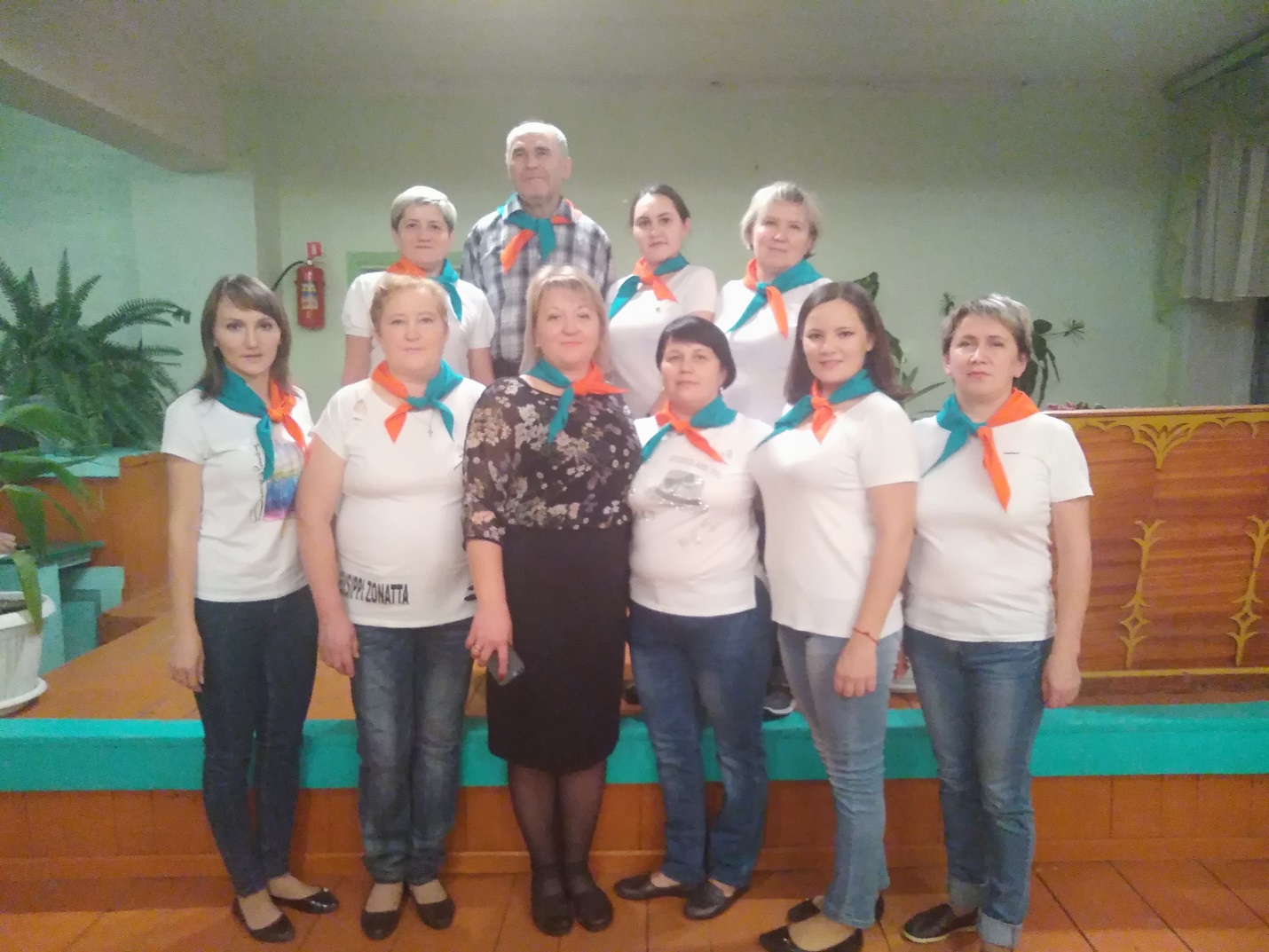 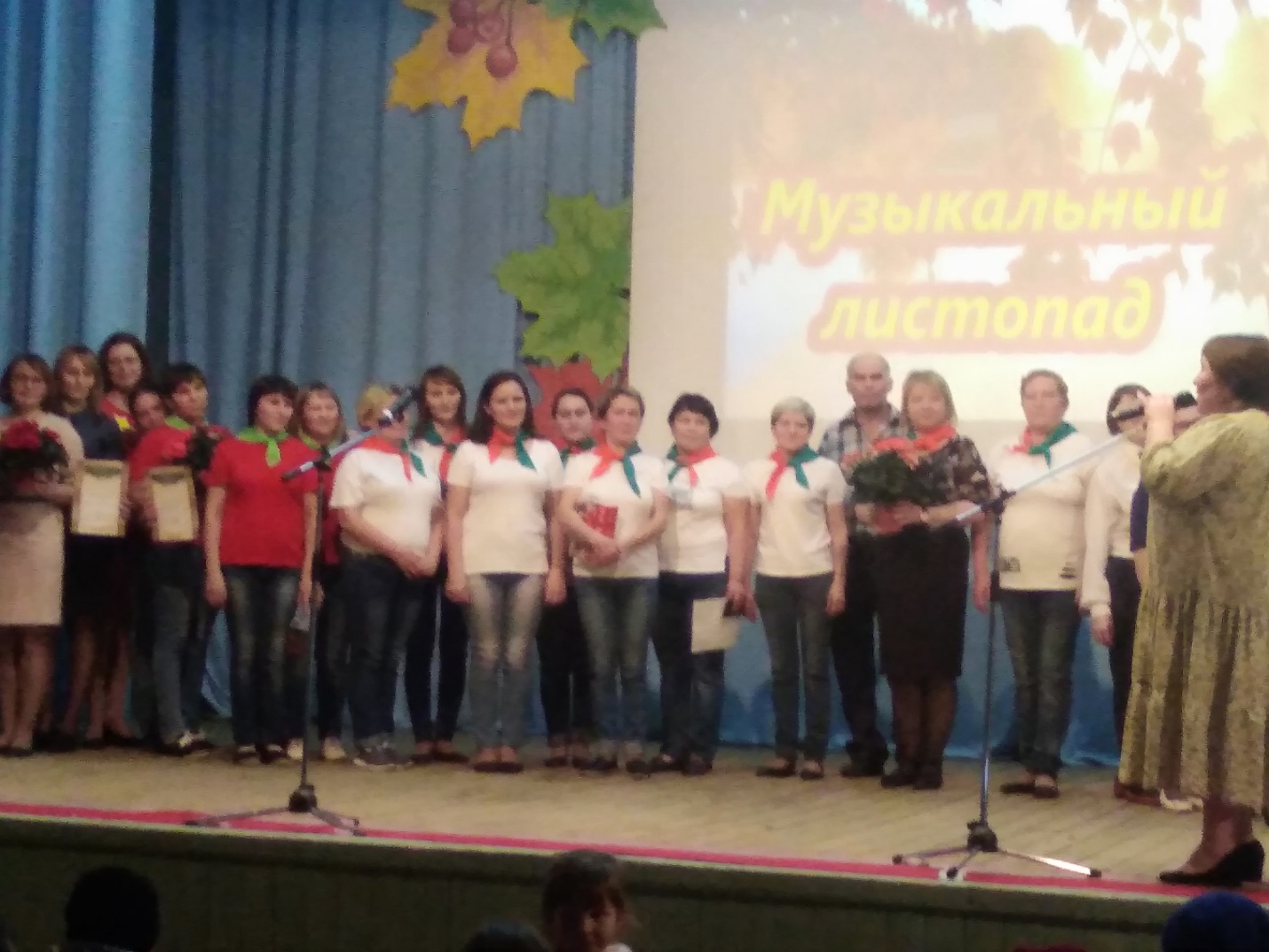 